Northern Lights Nordic Ski ClubNorthern Lights Nordic Ski Club is a 501c-3 non-profit organization dedicated to promoting cross-country skiing as a healthful, family activity.  Our membership has grown since 1991 and presently includes over two hundred fifty families. Club members volunteer their time to groom and maintain eight area ski trails and work with the Grand Rapids, Deer River and Remer High School ski teams, Minnesota Youth Ski League, Mount Itasca Nordic Ski Association, Itasca County Trails Task Force and other local and statewide organizations. Our funding comes from member donations, state grant-in-aid, and fund raising events. We strive to continually improve Nordic skiing in our area for all ages and abilities.Board of DirectorsPete Friedlieb, President	                     Jim Christmas, Suomi Hills liaison               Greg (Boomer) Moritko Director of grooming                                       Bob Conzemius, Vice-president	                     Craig Stertz, Director of ski clinics                 Rick McDonald, Director of Legion Trail                                                Tom Sobolik, Treasurer	                     Paul Olson, Director of GPS mapping            Catherine McLynn, Newsletter/Membership                                   Alan and Amy Dettmer Mt Itasca liaisons              Randy Zupan Suomi groomer                        Cathleen Bengtson, Doan Lake trailTrail Bits Fall 2015Pete FriedliebYour board was undeterred by South winds, clear skis and temps in the 70s as we met at the KAXE studios to get ready for the eventual (we hope) North winds and white precipitation.  Here’s what’s happening-Ski Swap-New Place will be Central Square Mall on Tuesday December 1from 4-8pm.  Bring your stuff for sale and find equipment for yourself, kids or friends.  Our friendly NLNSC board members will be there to help you.New Equipment-We have purchased 2 new Arctic Cat Bearcat snowmobiles.  One will be at Blueberry and the other at Sugar.  Also purchased a new groomer for Sugar and we’ll be selling the older machine and groomer we have there now.  Funds were from member donations, Groomer donations of time and work which allows Grant in Aid $ to go directly to the Club and a Trails Task Force Grant (20% of total which was $35,000.)New Sign at Blueberry-I’ve been working with Al Vann who very generously donated his considerable expertise in making a new sign to represent the new trail name-Robin Baker Blueberry Hills Trails.  An updated map, a picture of Robin and other info will be on the sign.  We’ll let you know when it’s being put up.Blueberry Building Remodel-We are remodeling a pole building at Blueberry to enclose at and provide for secure storage.  We will have garage doors at both ends, hard floor etc.There was more but that’s the main stuff and so off we went into the warm summer night......NORTHERN LIGHTS NORDIC SKI CLUB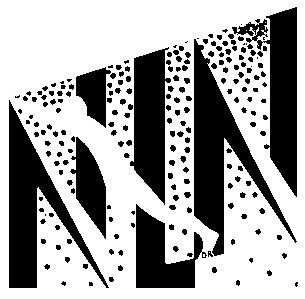 Name ____________________________________________________________________________________Address __________________________________________________________________________________Telephone _______________________________ e-mail ___________________________________________Membership fee enclosed: Benefactor $100.00______ Sustaining $50.00_______Family $25.00 _______ Individual $15.00_______ Student $5.00_______We need your membership to promote, maintain and improve Nordic skiing as a lifetime sport.Mail to: NLNSC • 931 North Pokegama Ave, Grand Rapids, MN 55744   Need more information? Call 218-326-1313.